ОПШТИНСКА УПРАВА  ОПШТИНЕ РАЧА ул. Карађорђева . 48, 34210 Рача ЈАВНА НАБАВКА МАЛЕ ВРЕДНОСТИ БР. 404-4/2016-IV-00                                                          Фебруар 2016На основу члана 39. и 61. Закона о јавним набавкама („Службени гласник РС”, бр. 124/12, 14/15 и 68/15, у даљем тексту: Закон), члана 6. Правилника о обавезним елементима конкурсне документације у поступцима јавних набавки и начину доказивања испуњености услова („Службени гласник РС”, бр. 86/15), Одлуке о покретању поступка јавне набавке мале вредности бр. 404-4/2016-IV-00 од 01.02.2016. године и Решења о образовању комисије за јавну набавку мале вредности 404-4/2016-IV-00 од 01.02.2016. године, припремљена јеКОНКУРСНА  ДОКУМЕНТАЦИЈАЗА ЈАВНУ НАБАВКУ МАЛЕ ВРЕДНОСТИ БР. 404-4/2016-IV-00Угоститељске услуге – за потребе органа општине Рача  УКУПАН БРОЈ СТРАНА 41РАЧА, фебруар 2016. године1. ОПШТА ДОКУМЕНТАЦИЈАДЕО I1.1  ПО ДАЦИ О Н АРУЧ ИО ЦУ Наручилац:	Општинска управа општине РачаАдреса:	ул. Карађорђева 48, 34210 Рача Телефон:	034/751-267Факс:	034/751-175Е-mail:	javne.nabavke@raca.rsИнтернет страница наручиоца:	www.raca.rs ОБ ЕЗБЕ ЂЕ ЊЕ  СРЕ Д СТ АВА  ЗА  ЈАВ НУ  НАБ АВК У Средства за јавну набавку мале вредности предвиђена су у буџету општине Рача  за 2016. годину, раздео 1, 2, 3. глава 1,2,3 ,– Скупштина  општине Рача,Општинско Веће Председник општине  и Општинска управа Рача   -, функција 111,111 130, шифра програма 0602, , шифра програмске активности 0001-II1, 001-II2 и 0001 економска класификација 423621 - угоститељске услуге. ПО ДАЦИ О В РСТИ ПО СТУПК А ЈАВ НЕБ АВК Е Јавна набавка број ЈН МВ 404-4/2016-IV-00 спроводи се у поступку јавне набавке мале вредности. Поступак јавне набавке се спроводи у циљу закључења уговора са најповољнијим понуђачем. ПО ДАЦИ  О  П РЕ ДМЕТ У ЈАВН Е НАБАВК Е Предмет јавне набавке је набавка  угоститељских  услуга за потребе органа општине Рача и Прославу Дана  ослобођења Општине 11.октобар , Прослава  Општинске славе Преподобна мати Параскева Света Петка  - ОРН 55300000– услуге ресторана и услуге послуживања храном. Предметна јавна набавка није обликована по партијама. ПРИП РЕ МАЊЕ  ПО НУДА Понуде	се	припремају	у	складу   са	позивом	за	подношење	понуда	и	конкурсном документацијом.Конкурсна документација у поглављима 2. и 3. садржи Упутство понуђачима како да сачине понуду и Упутство како се доказује испуњеност обавезних услова за учешће у поступку. Заинтересовани понуђачи могу извршити увид и преузимање конкурсне документације до дана и часа истека рока за подношење понуда:-са Портала јавних набавки portal.ujn.gov.rs-са интернет адресе наручиоца www.raca.rs.Заинтересовано лице може, у писаном облику тражити од наручиоца додатне информације или појашњења у вези са припремањем понуде, при чему може да укаже наручиоцу и на евентуално уочене недостатке и неправилности у конкурсној документацији, најкасније пет дана пре истека рока за подношење понуде.Особa за контакт je Душица Миљојковић е-пошта: javne.nabavkei@raca.rs телефон 034/751-796, у периоду од 10,00-14,00 часова. НАЧИН  ПО ДН ОШЕ ЊА ПО НУДЕ  И РОК  ЗА ПО ДНО ШЕ ЊЕ ПО НУДА Понуђач подноси понуду са припадајућом документацијом непосредно или путем поште у затвореној коверти или кутији (затворена на начин да се приликом отварања понуда може са сигурношћу утврдити да се први пут отвара) са назнаком: ПОНУДА ЗА ЈАВНУ НАБАВКУ БР. ЈН МВ 404-4/2016-IV-00 „Угоститељске услуге за потребе органа општине Рача  - (не отварати) на адресу: Општинска Управа  - Комисија за јавне набавке, 34210 Рача , ул. Карађорђева  бр. 48. Понуђач је дужан да на полеђини коверте или кутије назначи: пословно име или скраћени назив, адресу, телефон и контакт особу.Крајњи рок за подношење понуда је 19. фебруар 2016. године до 11,00 часова.Радно време писарнице за непосредно подношење понуда је сваког радног дана од 07,00-15,00 часова. МЕ СТО ,  ВРЕ МЕ  И  Н АЧИН  ОТ В АРА ЊА  ПО НУДА Јавно отварање понуда ће се обавити 19. фебруара 2016. године у 12,00 часова, у просторијама Општине Рача ул. Карађорђева  бр. 48, уз присуство овлашћених представника заинтересованих понуђача.Пре  почетка  отварања  понуда  представник  понуђача  који  ће  присуствовати  поступкуотварања понуда и активно учествовати дужан је да Комисији за јавну набавку преда писано овлашћење. Овлашћење мора бити заведено код понуђача (са бројем и датумом), оверено печатом и потписано од стране овлашћеног лица понуђача. Уколико представник понуђача не достави наведено овлашћење, представник ће бити третиран као општа јавност и неће моћи да активно учествује у поступку отварања.Уколико поступку отварања присуствује законски заступник понуђача, неопходно је да се као такав легитимише изводом из АПР и личним документом (лична карта, пасош и др.). Уколико понуђач не достави наведени извод из АПР, Комисија ће пре почетка отварања понуда извршити проверу података на сајту АПР.Ако је у поступку јавне набавке поднета неблаговремена понуда, наручилац ће је по окончању поступка отварања вратити неотворену понуђачу, са назнаком да је поднета неблаговремено.УПУТСТВО ПОНУЂАЧИМА КАКО ДА САЧИНЕ ПОНУДУ ПО ДАЦИ  О  ЈЕЗИК У НА К ОМЕ П ОН УДА МОРА Б ИТ И  САСТАВЉЕН А Понуда и докази који се подносе уз понуду морају бити састављени на српском језику. Поступак се води на српском језику. ПО ДАЦИ О ОБ АВ Е ЗН ОЈ САДРЖ ИНИ ПО НУДЕ Обавезну садржину понуде чине Образац понуде, сви докази (прилози) тражени конкурсном документацијом као и попуњени, потписани и оверени сви обрасци из конкурсне документације и то: ДО К АЗИ  (ПРИЛ ОЗ И)  ОБ РАСЦИ  ПО СЕБ НИ   ЗАХТ Е В И   У   ПО Г Л ЕДУ   НАЧИН А   СА ЧИЊ АВАЊА   ПО НУДЕ   И  ПО ПУЊАВАЊА ОБ РАЗАЦА Понуда мора да садржи све доказе тражене конкурсном документацијом. Докази о испуњености услова могу се достављати у неовереним копијама, а наручилац може пре доношења одлуке о додели уговора, захтевати од понуђача, чија је понуда на основу извештаја комисије за јавну набавку оцењена као најповољнија, да достави на увид оригинал или оверену копију свих или појединих доказа. Ако понуђач у остављеном, примереном року који не може бити краћи од пет дана, не достави на увид оригинал или оверену копију тражених доказа, наручилац ће његову понуду одбити као неприхватљиву.Понуђач није дужан да доставља доказе који су јавно доступни на интернет страницама надлежних органа с тим што је у обавези да се у понуди позове на наведену интернет страницу (Извод из регистра Агенције за привредне регистре и извод из Регистра понуђача).Понуђач је дужан да на начин дефинисан конкурсном документацијом попуни, овери печатом и потпише све обрасце из конкурсне документације.Обрасце понуђач мора попунити читко, односно дужан је уписати податке у за њих предвиђена празна поља или заокружити већ дате елементе у обрасцима, тако да обрасци буду у потпуности попуњени, а садржај јасан и недвосмислен.Овлашћено лице понуђача који наступа самостално или са подизвођачима, односно овлашћено лице члана групе понуђача, дужно је да попуни модел уговора, овери печатом и потпише, чиме потврђује да прихвата све елементе модела уговора.У случају подношења заједничке понуде, односно понуде са учешћем подизвођача, у моделу уговора морају бити наведени сви понуђачи из групе понуђача, односно сви подизвођачи. ПО НУДА СА ВАРИЈАНТ АМА Подношење понуде са варијантама није дозвољено. ИЗ МЕ НЕ ,  ДО ПУНА  ИЛ И  О ПОЗ ИВ  ПОН УДЕ Понуђач може да измени, допуни или опозове своју понуду писаним обавештењем пре истека рока за подношење понуда.Уколико се измена понуде односи на понуђену цену, цена мора бити изражена у динарском износу, а не у процентима.Начин обрачуна цене у случају измене понуде кроз измену цене вршиће се корекцијом понуђене основне цене по појединачним позицијама или јединичним ценама, на начин линеарне корекције у зависности од коначне укупне цене након извршене измене понуде.Свако обавештење о измени, допуни или опозиву понуде биће припремљено, означено и достављено са ознаком на коверти “Измена понуде” или “Допуна понуде” или «Опозив понуде» за ЈН МВ 404-4/2016-IV-00  „Угоститељске услуге за потребе органа општине Рача Понуда не може бити измењена после истека рока за подношење.САМОСТ АЛ НО ПО ДН ОШЕ ЊЕ ПО НУДАПонуђач може да поднесе само једну понуду.Понуђач који је самостално поднео понуду не може истовремено да учествује у заједничкој понуди или као подизвођач, нити исто лице може учествовати у више заједничких понуда. УСЛОВИ ЗА ПОДИЗВОЂАЧЕ Понуду може поднети понуђач који наступа са подизвођачима.Понуђач је у обавези да у понуди наведе да ли ће извршење јавне набавке делимично поверити подизвођачу и да наведе у својој понуди, проценат укупне вредности набавке који ће поверити подизвођачу, а који не може бити већи од 50 % као и део предмета набавке који ће извршити преко подизвођача.Понуђач је дужан да за подизвођаче достави доказе о испуњености обавезних услова из члана75. став 1. тачка 1) до 4) закона, а доказ о испуњености услова из члана 75. став 1. тачка 5) овог закона за део набавке који ће извршити преко подизвођача. У том случају је услове из члана 76. Закона о јавним набавкама, понуђач дужан испунити самостално. ЗАЈЕДНИЧК А  ПОНУДА Понуду може поднети група понуђача.Сваки понуђач из групе понуђача мора да испуни обавезне услове из члана 75. став 1. тачка 1) до 4) овог закона, а додатне услове испуњавају заједно, осим ако наручилац из оправданих разлога не одреди другачије.Услов из члана 75. став 1. тачка 5) овог закона дужан је да испуни понуђач из групе понуђача којем је поверено извршење дела набавке за који је неопходна испуњеност тог услова.Саставни део заједничке понуде је споразум којим се понуђачи из групе међусобно и према наручиоцу обавезују на извршење јавне набавке, а који садржи:податке о члану групе који ће бити носилац посла, односно који ће поднети понуду и који ће заступати групу понуђача пред наручиоцем иопис послова сваког од понуђача из групе понуђача у извршењу уговораПонуђачи који поднесу заједничку понуду одговарају неограничено солидарно према наручиоцу.Задруга може поднети понуду самостално, у своје име, а за рачун задругара или заједничку понуду у име задругара.Ако задруга подноси понуду у своје име за обавезе из поступка јавне набавке и уговора о јавној набавци одговара задруга и задругари у складу са законом.Ако задруга подноси заједничку понуду у име задругара за обавезе из поступка јавне набавке и уговора о јавној набавци неограничено солидарно одговарају задругари.РОК ИЗВРШЕЊА УСЛУГЕРок извршења услуге је 31.12.2016 . године  УСЛ ОВ И  П Л АЋАЊА Без аванса, у року до 15 дана по извршењу услуге.Понуда понуђача који у понуди наведе аванс биће одбијена као неприхватљива. В АЛ УТ А  И  ЦЕ НА Цена мора бити исказана у динарима, са и без пореза на додату вредност, са урачунатим свим трошковима које понуђач има у реализацији предметне јавне набавке, с тим да ће се за оцену понуде узимати у обзир цена без пореза на додату вредност.Цена је фиксна и не може се мењати.Ако је у понуди исказана неуобичајено ниска цена, наручилац ће поступити у складу са чланом 92. Закона.Цену је потребно изразити нумерички и текстуално, при чему текстуално изражена цена има предност у случају несагласности. ФИНАНСИЈСКО ОБЕЗБЕЂЕЊЕ Понуђач који наступа самостално, понуђач који наступа са подизвођачима, односно група понуђача је у обавези да уз понуду достави изјаву о достављању средстава финансијског обезбеђења којом потврђује да ће:- у  тренутку  закључења  уговор а  доставити : једну бланко соло меницу, потписану и печатом оверену од стране овлашћеног лица са попуњеним, потписаним од стране овлашћеног лица и печатом овереним обрасцем меничног писма – овлашћења за корисника бланко соло менице, фотокопијом картона депонованих потписа и копијом захтева за   регистрацију меница, овереном од пословне банке регистрованом у Регистру меница  Народне банке Србије, као средство финансијског обезбеђења за добро, квалитетно и у року извршења посла, у висини од 10% од вредности уговора без ПДВ-а, при чему вредност мора бити изражена у динарима.НАПОМЕНА: Меница мора бити потписана од стране лица овлашћеног за заступање и регистрована у складу са чланом 47а. Закона о платном промету («Службени лист СРЈ»бр. 3/02 и 5/03 и («Службени гласник РС» бр. 43/04, 62/06 и 31/11 и одлуком НБС о ближим условима, садржини и начину вођења регистра меница и овлашћења («Службени гласник РС», бр. 56/11) у Регистру меница Народне банке Србије, а као доказ понуђач уз меницу доставља копију захтева за регистрацију менице са серијским бројем менице, основом по коме је издата- учешће у поступку јавне набавке), овереног од своје пословне банке. У супротном понуда ће се одбити због битних недостатака као неприхватљива.Садржина менице:Бланко соло меница мора бити безусловна, платива на први позив, не може садржати додатне услове за исплату, краће рокове од рокова које је одредио наручилац, мањи износ од онога који је одредио наручилац или промењену месну надлежност за решавање спорова. Бланко соло меница мора да садржи потпис и печат понуђача. Потпис овлашћеног лица на меници и меничном овлашћењу мора бити идентичан са потписом у картону депонованих потписа.Уколико средство обезбеђења није дато у складу са захтевом из конкурсне документације понуда понуђача биће одбијена као неприхватљива због битних недостатака.По истеку рока важења менице наручилац ће предметну меницу вратити, на писани захтев добављача.Уколико понуђач не достави изјаву о достављању средстава финансијског обезбеђења за добро извршење посла понуда ће бити одбијена као неприхватљива. ДО ДАТ НО  ОБ ЕЗБ Е ЂЕ ЊЕ ИСПУЊЕ ЊА УГ ОВ ОРНИ Х ОБ АВЕ ЗА ПО НУЂАЧА  К ОЈИ  СЕ Н АЛ АЗЕ  НА  СПИ СК У НЕ Г АТИВ НИ Х РЕ ФЕ РЕ НЦ И Ако предмет јавне набавке није истоврсан предмету за који је понуђач добио негативну референцу, понуђач који наступа самостално, понуђач који наступа са подизвођачима, односно група понуђача је у обавези да уз понуду достави изјаву о достављању средстава додатног финансијског обезбеђења којом потврђује да ће:- у  т р ен ут к у  закључењ а  уговор а  д ост авит и : једну бланко соло меницу, потписану и печатом оверену од стране овлашћеног лица са попуњеним, потписаним од стране овлашћеног лица и печатом овереним обрасцем меничног писма – овлашћења за корисника бланко соло менице, фотокопијом картона депонованих потписа и копијом захтева за   регистрацију меница, овереном од пословне банке регистрованом у Регистру меница  Народне банке Србије, као средство финансијског обезбеђења за добро, квалитетно и у року извршења посла, у висини од 15% од вредности уговора без ПДВ-а. ДОДАТ НЕ ИНФОРМАЦИЈЕ И ПОЈАШЊЕЊА Заинтересовано лице може, у писаном облику тражити од наручиоца додатне информације или појашњења у вези са припремањем понуде, при чему може да укаже наручиоцу и на евентуално уочене недостатке и неправилности у конкурсној документацији, најкасније пет дана пре истека рока за подношење понуде.Комуникација у вези са додатним информацијама, појашњењима и одговорима врши се на начин одређен чланом 20. Закона о јавним набавкама и то:не наручиоца или понуђача путем електронске поште, страна која је извршила достављање дужна је да од друге стране захтева да на исти начин потврди пријем тог документа, што је друга страна дужна да учини када је то неопходно као доказ да је извршено достављање.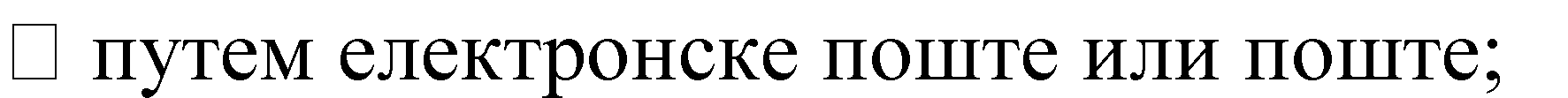 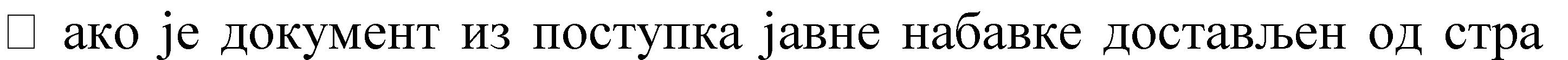 Особa за контакт je Душица Миљојковић е-пошта: javne.nabavkei@raca.rs телефон 034/751-796, у периоду од 10,00-14,00 часова.Напомена: Све  захтеве за додатним  информацијама путем e - maila, слати само у радно време наручиоца, сваког радног дана у периоду од 10,00-14,00 часова. ДО ДАТ НА ОБ ЈАШЊЕЊА , КОНТРОЛА  И ДОПУШТЕНЕ ИСПРАВК Е Наручилац може да захтева од понуђача додатна објашњења која ће му помоћи при прегледу, вредновању и упоређивању понуда, а може да врши и контролу (увид) код понуђача односно његовог подизвођача.Наручилац може, уз сагласност понуђача, да изврши исправке рачунских грешака уочених приликом разматрања понуде по окончаном поступку отварања понуда.У случају разлике између јединичне и укупне цене, меродавна је јединична цена.Ако се понуђач не сагласи са исправком рачунских грешака, наручилац ће његову понуду одбити као неприхватљиву. РОК  ВАЖЕЊА ПОНУДЕ Рок важења понуде не може бити краћи од 30 дана од дана отварања понуда. Понуђач је дужан да у понуди назначи рок важења понуде. Понуда која има краћи рок важења понуде од 30 дана, као и понуда у којој понуђач није навео рок важења понуде, биће одбијена као неприхватљива.У случају истека рока важења понуде, наручилац је дужан да у писаном облику затражи од понуђача продужење рока важења понуде.Понуђач који прихвати захтев за продужење рока важења понуде на може мењати понуду. КРИТЕРИЈУМИ  ЗА  ОЦЕЊИВАЊЕ ПОН УДА Критеријум за оцењивање понуде је најнижа понуђена цена.У ситуацији када постоје две или више понуда са истом понуђеном ценом наручилац ће избор најповољније понуде извршити на тај начин што ће изабрати понуду понуђача који је понудио дужи рок важења понуде.У случају примене критеријума најниже понуђене цене, а у ситуацији када постоје понуде домаћег и страног понуђача који пружају услуге, наручилац мора изабрати понуду домаћег понуђача под условом да његова понуђена цена није већа од 5% у односу на нaјнижу понуђену цену страног понуђача. ОБАВЕШТЕЊЕ ПО НУЂАЧИМА Понуђач је дужан да уз понуду достави изјаву о независној понуди којом под пуном материјалном и кривичном одговорношћу потврђује да је понуду поднео независно, без договора са другим понуђачима или заинтересованим лицима.Понуда понуђача који не достави потписану и печатом оверену изјаву о независној понуди биће одбијена као неприхватљива.Понуђач је дужан да при састављању своје понуде изричито наведе да је поштовао обавезекоје произлазе из важећих прописа о заштити на раду, запошљавању и условима рада, заштити животне средине, као и да нема забрану обављања делатности која је на снази у време подношења понуде.Понуда понуђача који не достави потписану и печатом оверену изјаву о поштовању обавеза из претходног става биће одбијена као неприхватљива.Накнаду   за   коришћење   патената,   као   и   одговорност   за   повреду   заштићених   праваинтелектуалне својине трећих лица, сноси понуђач. РОК ЗА ЗАКЉУЧЕЊЕ УГОВОРА Оквирни рок у коме ће наручилац донети одлуку о додели уговора је 10 (десет) дана од дана отварања понуда.Наручилац је дужан да уговор о јавној набавци достави понуђачу којем је уговор додељен у року од осам дана од дана протека рока за подношење захтева за заштиту права.Ако понуђач којем је додељен уговор одбије да закључи уговор о јавној набавци, наручилац може да закључи уговор са првим следећим најповољнијим понуђачем.У случају да је поднета само једна понуда наручилац може закључити уговор пре истека рока за подношење захтева за заштиту права, у складу са чланом 112. став 2. тачка 5) Закона. ИЗ МЕНЕ ТОК ОМ ТРАЈАЊА УГОВОРА Наручилац може након закључења уговора о јавној набавци без спровођења поступка јавне набавке повећати обим предмета набавке, с тим да се вредност уговора може повећати максимално до 5% од укупне вредности првобитно закљученог уговора, при чему укупна вредност повећања уговора не може да буде већа од вредности из члана 39. став 1. Закона о јавним набавкама („Службени гласник РС“, бр. 124/12, 14/15 и 68/15). (НЕГАТИВНЕ РЕФЕРЕНЦ Е ) Наручилац може одбити понуду уколико поседује доказ о постојању негативне референце у складу са чланом 82. Закона о јавним набавкама. ЗАХТЕ В  ЗА  ЗАШТ ИТ У ПРАВА Захтев за заштиту права може да поднесе понуђач односно заинтересовано лице, који има интерес за доделу уговора у конкретном поступку јавне набавке и који је претрпео или би могао да претрпи штету због поступања наручиоца противно одредбама овог закона.Захтев за заштиту права подноси се наручиоцу, а копија се истовремено доставља Републичкој комисији. После доношења одлуке о додели уговора и одлуке о обустави поступка, рок за подношење захтева за заштиту права је пет дана од дана објављивања одлуке на Порталу јавних набавки.Подносилац захтева за заштиту права је дужан да уплати таксу на следећи рачун: Евиденциони рачун: 840-30678845-06, Шифра плаћања: 153 или 253, Модел: 97, Позив на број: 50-016. Сврха уплате: такса за захтев за заштиту права; назив наручиоца; број или ознакa јавне набавке поводом које се подноси захтев за заштиту права;Прималац: буџет Републике Србије; Износ: 60.000,00 динара ако се захтев за заштиту права подноси након отварања понуда (60.000,00 динара ако се захтев за заштиту права подноси пре отварања понуда).Као доказ о уплати таксе, у смислу члана 151. став 1. тачка 6) ЗЈН, прихватиће се:Потврда о извршеној уплати таксе из члана 156. ЗЈН која садржи следеће елементе:да буде издата од стране банке и да садржи печат банке;да представља доказ о извршеној уплати таксе, што значи да потврда мора да садржи податак да је налог за уплату таксе, односно налог за пренос средстава реализован, као и датум извршења налога.износ таксе из члана 156. ЗЈН чија се уплата врши; (4) број рачуна: 840-30678845-06;шифру плаћања: 153 или 253;позив на број: подаци о броју или ознаци јавне набавке поводом које се подноси захтев за заштиту права;сврха: ЗЗП; назив наручиоца; број или ознака јавне набавке поводом које се подноси захтев за заштиту права;корисник: буџет Републике Србије;назив уплатиоца, односно назив подносиоца захтева за заштиту права за којег је извршена уплата таксе;потпис овлашћеног лица банке.Налог за уплату, први примерак, оверен потписом овлашћеног лица и печатом банке или поште, који садржи и све друге елементе из потврде о извршеној уплати таксе наведене под тачком 1.Потврда издата од стране Републике Србије, Министарства финансија, Управе за трезор, потписана и оверена печатом, која садржи све елементе из потврде о извршеној уплати таксе из тачке 1, осим оних наведених под (1) и (10), за подносиоце захтева за заштиту права који имају отворен рачун у оквиру припадајућег консолидованог рачуна трезора, а који се води у Управи за трезор (корисници буџетских средстава, корисници средстава организација за обавезно социјално осигурање и други корисници јавних средстава);Потврда издата од стране Народне банке Србије, која садржи све елементе из потврде о извршеној уплати таксе из тачке 1, за подносиоце захтева за заштиту права (банке и други субјекти) који имају отворен рачун код Народне банке Србије у складу са законом и другим прописом.Захтев за заштиту права може се поднети у току целог поступка јавне набавке, против сваке радње наручиоца, осим ако овим законом није другачије одређено.Захтев за заштиту права којим се оспорава врста поступка, садржина позива за подношење понуда или конкурсне документације сматраће се благовременим ако је примљен од стране наручиоца три дана пре истека рока за подношење понуда, без обзира на начин достављања и уколико је подносилац захтева у складу са чланом 63. став 2. овог закона указао наручиоцу на евентуалне недостатке и неправилности, а наручилац исте није отклонио.Захтев за заштиту права којим се оспоравају радње које наручилац предузме пре истека рока за подношење понуда, а након истека рока из члана 149. став 3. Закона о јавним набавкама, сматраће се благовременим уколико је поднет најкасније до истека рока за подношење понуда.Захтевом за заштиту права не могу се оспоравати радње наручиоца предузете у поступку јавне набавке ако су подносиоцу захтева били или могли бити познати разлози за његово подношење пре истека рока за подношење захтева из ст. 3. и 4. члана 149. Закона о јавним набавкама, а подносилац захтева га није поднео пре истека тог рока.Ако је у истом поступку јавне набавке поново поднет захтев за заштиту права од стране истог подносиоца захтева, у том захтеву се не могу оспоравати радње наручиоца за које је подносилац захтева знао или могао знати приликом подношења претходног захтева.Захтев за заштиту права не задржава даље активности наручиоца у поступку јавне набавке у складу са одредбама члана 150. Закона о јавним набавкама.Наручилац објављује обавештење о поднетом захтеву за заштиту права на Порталу јавних набавки и на својој интернет страници најкасније у року од два дана од дана пријема захтева за заштиту права. ИЗМЕНЕ КОНКУРСНЕ ДОКУМЕНТАЦИЈЕ Ако наручилац у року предвиђеном за подношење понуда измени или допуни конкурсну документацију, дужан је да без одлагања измене или допуне објави на Порталу јавних набавки и на својој интернет страници.Ако наручилац измени или допуни конкурсну документацију осам или мање дана пре истека рока за подношење понуда, наручилац је дужан да продужи рок за подношење понуда и објави обавештење о продужењу рока за подношење понуда. ИСПРАВКА ГРЕШКЕ  У ПОДНЕТОЈ ПОНУДИ Уколико понуђач начини грешку у попуњавању, дужан је да исту избели и правилно попуни, а место начињене грешке парафира и овери печатом. ОДУСТАНАК  ОД  ПРЕДМЕТНЕ  ЈАВНЕ  НАБАВК Е Наручилац је дужан да обустави поступак јавне набавке уколико нису испуњени услови за доделу уговора из члана 107. Закона о јавним набавкама.Наручилац задржава право да одустане од предметне јавне набавке.Наручилац доноси одлуку о обустави поступка јавне набавке на основу извештаја о стручној оцени понуда, уколико нису испуњени услови за доделу уговора.Наручилац може да обустави поступак јавне набавке из објективних и доказивих разлога, који се нису могли предвидети у време покретања поступка и који онемогућавају да се започети поступак оконча или услед којих је престала потреба наручиоца за предметном набавком због чега се неће понављати у току исте буџетске године, односно у наредних шест месеци.УПУТСТВО   ЗА  ДОКАЗИВАЊЕ   ИСПУЊЕНОСТИ   ОБАВЕЗНИХ  УСЛОВА  ЗА УЧЕШЋЕ У ПОСТУПКУПонуда треба да садржи све доказе (прилоге) и обрасце дефинисане конкурсном документацијом.Право учешћа имају сва заинтересована лица, која испуњавају обавезне услове за учешће у поступку јавне набавке, у складу са чланом 75. Закона о јавним набавкама. Испуњеност услова из члана 75. Закона о јавним набавкама понуђач доказује документима из члана 17-19. Правилника о обавезним елементима конкурсне документације у поступцима јавних набавки и начину доказивања испуњености услова („Службени гласник РС“, бр. 86/15), који могу бити у неовереним фотокопијама.Лице уписано у регистар понуђача није дужно да приликом подношења понуде, односно пријаве доказује испуњеност обавезних услова с тим што има обавезу да у својој понуди јасно наведе да се налази у регистру понуђача.Испуњеност додатних услова из члана 76. Закона доказује се путем јавних исправа и на начин одређен конкурсном документацијом.Наручилац може пре доношења одлуке о додели уговора, захтевати од понуђача, чија је понуда на основу извештаја комисије за јавну набавку оцењена као најповољнија, да достави на увид оригинал или оверену копију свих или појединих доказа.У складу са чланом 77. став 4. Закона о јавним набавкама понуђач може испуњеност услова (осим услова из члана 75. став 1. тачка 5) Закона) доказати достављањем изјаве којом под пуном материјалном и кривичном одговорношћу потврђује да испуњава све обавезне услове утврђене конкурсном документацијом. ОБАВЕЗНИ УСЛОВИ ЗА УЧЕШЋЕ У ПОСТУПКУ је регистрован код надлежног органа, односно уписан у одговарајући регистар (члан 75. став 1. тачка  1) Закона);он и његов законски заступник није осуђиван за неко од кривичних дела као члан организоване криминалне групе, да није осуђиван за кривична дела против привреде, кривична дела против животне средине, кривично дело примања или давања мита, кривично дело преваре (члан 75. став 1. тачка 2) Закона);је измирио доспеле порезе, доприносе и друге јавне дажбине у складу са прописима Републике Србије или стране државе када има седиште на њеној територији (члан 75. став 1. тачка  4) Закона);је поштовао обавезе које произлазе из важећих прописа о заштити на раду, запошљавању и условима рада, заштити животне средине, као и да нема забрану обављања делатности која је на снази у време подношења понуде (члан 75. став 2. Закона). ДОДАТНИ УСЛОВИ ЗА УЧЕШЋЕ У ПОСТУПКУ Право  на  учешће  у  поступку  јавне  набавке  има  понуђач  ако  располаже  неопходним пословним капацитетом.- пословни капацитет:да поседује усдаглашен систем пословања према захтевима система H.A.C.C.P. за пружање угоститељских услуга за објекатрасполаже одговарајућим техничким и довољним кадровским капацитетом и то:технички капацитет:да у моменту подношења понуде понуђач поседује објекат који може да  приминајмање 70 гостију.да се пословни простор у коме ће се реализовати предмет јавне набавке налази на територији насељеног места Рача , јер наручилац није у могућности да организује превоз ван насељеног места.кадровски капацитет:од понуђача се захтева да у моменту реализације предмета набавке има најмање 2 (два)лица задужена за извршење услуга које су предмет јавне набавке, од тога најмање 1 кувар и 1 конобар. ДОКАЗИВАЊЕ ИСПУЊЕНОСТИ ОБАВЕЗНИХ УСЛОВА Испуњеност  обавезних  услова  из  члана  75.  Закона  о  јавним  набавкама  понуђач  доказује достављањем следећих доказа уз понуду:извода из регистра Агенције за привредне регистре, односно извода из регистра надлежног Привредног судаПравно лице:Извод из регистра Агенције за привредне регистреИзвод из регистра надлежног Привредног суда (односи се на установе)Предузетник:* Извод из регистра Агенције за привредне регистре* Извод из одговарајућег регистраСтарост документа: није дефинисана, већ документ мора да исказује стварно стање правно релевантних чињеница (од датума, последње промене података који су уписани у Регистар). Овај  д ок аз  п он уђ ач  дост авља  и  за  п од и звођ аче,  од н осн о  д ост ављају  сви  члан ови  гр у п е  п он уђ ача. извода из казнене евиденције, односно уверења надлежног суда и надлежне полицијске управе Министарства унутрашњих послова да оно и његов законски заступник није осуђиван за неко од кривичних дела;као члан организоване криминалне групе;да није осуђиван за кривична дела против привреде;кривична дела против животне средине;кривично дело примања или давања мита;кривично дело преваре;Уколико је понуђач предузетник - извода из казнене евиденције, односно уверења надлежне полицијске управе Министарства унутрашњих послова да није осуђиван за неко од кривичних дела као члан организоване криминалне групе, да није осуђиван за кривична дела против привреде, кривична дела против заштите животне средине, кривично дело примања или давања мита, кривично дело преваре;Уколико је понуђач физичко лице - извода из казнене евиденције, односно уверења надлежне полицијске управе Министарства унутрашњих послова да није осуђиван за неко од кривичних дела као члан организоване криминалне групе, да није осуђиван за кривична дела против привреде, кривична дела против животне средине, кривично дело примања или давања мита, кривично дело преваре. Док ази к оје п одн оси уз  пон уд у; Правно лице:Законски заступник- уверење из казнене евиденције надлежне полицијске управеМинистарства унутрашњих послова – захтев за издавање овог уверења може се поднети према месту рођења (сходно члану 2. став 1. тачка 1) Правилника о казненој евиденцији («Сл. лист СФРЈ», бр. 5/79) - орган надлежан за унутрашње послове општине на чијој територији је то лице рођено), али и према месту пребивалишта.Ако је ви ше з ак он ск их з аст уп н и к а за сваког треба доставити  уверење  из  казнене евиденције.Правно лице -  Увер е њ е  н ад ле жн ог  суд а  -  Основн ог  суд а  или уверење  В и шег  суд а на чијем подручју је седиште  домаћег  п равн ог  ли ц а,  односно седиште  п редст авн и шт ва  или  огран к а ст ран ог п равн ог  ли ц а ; За  к ри ви чн а   дела   и з   члан а   2.   Зак он а   о   орган и з аци ји   и   н адлежн ост и   државн их   орган а   у  с уз би јањ у орган и з ован ог  к ри мин ала,  к ор уп ц и је  и  др уги х  п осебн о  т ешк их   к ри ви чних   дела  („Службени гласник РС“, бр. 42/2002, 27/2003, 39/2003, 67/2003, 29/2004, 58/2004 - др. закон, 45/2005, 61/2005, 72/2009, 72/2011 - др. закон, 101/2011 - др. закон и 32/2013), а према члану12. став 1. и члану 13. став 1. истог закона, н адлежн о је Посебн о од ељењ е  В и шег   суд а  у Беогр ад у .Предузетник и физичко лице:*уверење  из  казнене  евиденције  надлежне  полицијске  управе  Министарстваунутрашњих послова – захтев за издавање овог уверења може се поднети према месту рођења (сходно члану 2. став 1. тачка 1) Правилника о казненој евиденцији («Сл. лист СФРЈ», бр. 5/79) - орган надлежан за унутрашње послове општине на чијој територији је то лице рођено), али и према месту пребивалишта.Старост докумената: Наведени докази (уверења) не могу бити  старији  од  два  месеца  пре отварања понуда.  Овај доказ понуђач доставља и за  подизвођаче,  односно  достављају  сви  чланови  групе  понуђача. Доказивање услова да је је измирио доспеле порезе, доприносе и друге јавне дажбине у складу са прописима Републике Србије или стране државе када има седиште на њеној територији Докази које подн оси  уз  пон уд у : Правно лице:уверење  Пореске  управе  Министарство  финансија  и  привреде  РС  (порези  идоприноси)уверење надлежне локалне самоуправе (изворни локални приходи)Предузетник и физичко  лице:уверење  Пореске  управе  Министарства  финансија  и  привреде  РС  (порези  идоприноси)уверење надлежне локалне самоуправе (изворни локални приходи)Старост  докумената:  наведени  докази  (уверења)  не  могу  бити  старији  од  два месеца пре отварања понуда.Доказивање услова да је да је поштовао обавезе које произлазе из важећих прописа о заштити на раду, запошљавању и условима рада, заштити животне средине, као и да нема забрану обављања делатности која је на снази у време подношења понуде Док ази  које подн оси уз  понуд у : Правно лице:изјава о поштовању обавеза које произлазе из важећих прописа о заштити на раду, запошљавању и условима рада, заштити животне средине, као и да нема забрану обављања делатности која је на снази у време подношења понуде на Обрасцу бр. 13 конкурсне документацијеПредузетник и физичко лице:изјава о поштовању обавеза које произлазе из важећих прописа о заштити на раду,запошљавању и условима рада, заштити животне средине, као и да нема забрану обављања делатности која је на снази у време подношења понуде на Обрасцу бр. 13 конкурсне документације Овај доказ понуђ ач доставља и за  подизвођаче,  одн осно  достављају  сви  чланови  групе  понуђача.  ДО К АЗИВ АЊЕ  ИСПУЊЕНО СТИ  ДО ДАТН И Х  УСЛ ОВ А Доказивање услова у погледу неопходног пословног капацитета:  Док ази  к оје под н оси  уз  пон уд у :сертификат H.A.C.C.P. за пружање угоститељских услуга за објекат у коме ће се пружати услуге Овај   д ок аз   т р еба   самост алн о   д а   и сп уни   п он уђ ач   у   случај у   ак о   п он уд у    п одн оси  самост алн о  и ли  са  п од и звођачи ма,  одн осн о  овај  д ок аз  т р еба  д а  исп ун и  п он уђ ач  и з  гр уп е  п он уђ ача  у чи јем обје к т у ћ е би ти  пр ужен а  у гост и т ељск а  услуга .Доказивање услова у погледу одговарајућег техничког капацитета  Док ази  к оје под н оси  уз  по н уд у :фотографију сале или план седења( Изјава о расположивом простору према конкурсној документацији).доказ  да се  пословни  простор налази  на територији  насељеног места Рача  - решењу о упису у регистар или решења надлежних инспекцијских органа. Овај   д ок аз   т р еба   самост алн о   д а   и сп уни   п он уђ ач   у   случај у   ак о   п он уд у    подн оси  самост алн о  и ли  са  п од и звођачи ма,  од н осн о  овај  д ок аз  т р еба  д а  и сп ун и  гр уп а  п он уђ ача  к умулат и вн о. Доказивање услова у погледу довољног кадровског капацитета  Док ази  к оје под н оси  уз  пон уд у :ППП-ПД образац којим понуђач доказује да располаже са минимум 2 (два) радно ангажована лицаПонуђач је у обавези да достави ППП-ПД образац са датумом плаћања обавеза по основупореза и доприноса за радно ангажовано лице у месецу који претходи месецу у коме јеобјављен  позив за подношење понуда, а којим доказује да су наведена лица ангажована у складу са Законом о раду („Службени гласник РС“, бр. 24/05, 61/05, 54/09, 32/13 и 75/14).за запослена лица: пријава на осигурањеза лица која нису у радном односу: фотокопија уговора о радном ангажовању у складу са Законом о раду („Службени гласник РС“, бр. 24/05, 61/05, 54/09, 32/13 и 75/14). Овај   д ок аз   т р еба   самост алн о   д а   и сп уни   п он уђ ач   у   случај у   ак о   п он уд у    п одн оси  самост алн о  и ли  са  п од и звођачи ма,  од н осн о  овај  д ок аз  т р еб а  д а  и сп ун и  гр уп а  п он уђ ача  к умулат и вн о. Понуђач односно добављач дужан је да без одлагања писмено обавести наручиоца о било којој промени у вези са испуњеношћу услова из поступка јавне набавке, која наступи до доношења одлуке, односно закључења уговора односно током важења уговора о јавној набавци и да је документује на прописани начин.Образац бр. 1ДРУГИ ДЕО (ПРИЛОЗИ И ОБРАСЦИ)ОБРАЗАЦ  ЗА  ОЦЕНУ  ИСПУЊЕНОСТИ  УСЛОВА  ПОНУЂАЧА  И  ЧЛАНА  ГРУПЕ ПОНУЂАЧАПри састављању понуде у потпуности смо поштовали услове наручиоца, упознати смо сасвим условима наручиоца и с тим у вези прилажемо следеће доказе (прилоге и обрасце) о испуњености обавезних и додатних услова:ДОКАЗИ (ПРИЛОЗИ): ОБ РАСЦИ : Напомена: Образац оверава овлашћено лице.ОБРАЗАЦ  КОПИРАТИ  У  ПОТРЕБНОМ  БРОЈУ  ПРИМЕРАКА  ЗА  СВАКОГ ЧЛАНА ГРУПЕ ПОНУЂАЧА.Датум:  	Потпис овлашћеног лицаМ.П.Образац бр. 1аОБРАЗАЦ ЗА ОЦЕНУ ИСПУЊЕНОСТИ УСЛОВА ПОДИЗВОЂАЧАПри састављању понуде у потпуности смо поштовали услове наручиоца, упознати смо са свим условима наручиоца и с тим у вези прилажемо следеће доказе (прилоге и обрасце) о испуњености обавезних и додатних услова:ДОКАЗИ (ПРИЛОЗИ):ОБРАЗАЦ КОПИРАТИ У ПОТРЕБНОМ БРОЈУ ПРИМЕРАКА ЗА СВАКОГ ЧЛАНА ГРУПЕ ПОНУЂАЧА.Датум:  	Потпис овлашћеног лицаМ.П.Образац бр. 2ПОДАЦИ О ПОНУЂАЧУКОЈИ НАСТУПА САМОСТАЛНОКОЈИ НАСТУПА СА ПОДИЗВОЂАЧИМАОВЛАШЋЕНОГ ЧЛАНА ГРУПЕ ПОНУЂАЧА(заокружити)Датум:  	Име и презиме овлашћеног лицаПотпис овлашћеног лицаМ.П.Образац потписује и оверава овлашћено лице понуђача.Образац бр. 2аИЗЈАВА ПОНУЂАЧА О ЛИЦУ ОВЛАШЋЕНОМ ЗА САСТАВЉАЊЕ И ПОТПИСИВАЊЕ ПОНУДЕКОЈИ НАСТУПА САМОСТАЛНОКОЈИ НАСТУПА СА ПОДИЗВОЂАЧИМАОВЛАШЋЕНОГ ЧЛАНА ГРУПЕ ПОНУЂАЧА(заокружити)Под пуном моралном, материјалном и кривичном одговорношћу изјављујем да је понуду за јавну набавку мале вредности број ЈН МВ 404-4/2016-IV-00 угоститељске услуге – за потребе органа општине саставио и потписао  	(име,презиме и звање)у име и за рачун понуђача  	Датум  	ИМЕ И ПРЕЗИМЕ ОДГОВОРНОГ ЛИЦА-ДИРЕКТОРА (ПОНУЂАЧА ИЛИ ОВЛАШЋЕНОГЧЛАНА ГРУПЕ ПОНУЂАЧА)ПОТПИС ОДГОВОРНОГ ЛИЦА- ДИРЕКТОРАМ.П.Образац бр. 3ИЗЈАВА ПОНУЂАЧА О АНГАЖОВАЊУ ПОДИЗВОЂАЧА(СПИСАК ПОДИЗВОЂАЧА КОЈЕ ЈЕ ПОНУЂАЧ УКЉУЧИО У ПОНУДУ)За реализацију јавне набавке, ангажоваћемо следеће подизвођаче:Датум:  	Потпис овлашћеног лицаМ.П.Напомена: максимално учешће подизвођача је 50% од укупне вредности понуде.Образац  копирати  у  потребном  броју  примерака  за  подизвођаче  уколико  понуђач наступа са подизвођачима.Образац	потписује	и	оверава	овлашћено	лице	понуђача	или	овлашћено	лице подизвођача.Образац бр. 4ОПШТИ ПОДАЦИ О ПОДИЗВОЂАЧУДатум:  	Потпис овлашћеног лицаМ.П.Образац  копирати  у  потребном  броју  примерака  за  подизвођаче  уколико  понуђач наступа са подизвођачима.Образац	потписује   и	оверава	овлашћено	лице   понуђача	или	овлашћено	лицеподизвођача.Образац бр. 5ИЗЈАВА	ЧЛАНОВА	ГРУПЕ	ПОНУЂАЧА	КОЈИ	ПОДНОСЕ	ЗАЈЕДНИЧКУ ПОНУДУБрој понуде:  	Изјављујемо да наступамо као група понуђача у поступку јавне набавке мале вредности бр. ЈН МВ 404-4/2016-IV-00 - „Угоститељске услуге – за потребе органа општине Рача Овлашћујемо члана групе	дау име и за рачун осталих чланова групе иступа пред наручиоцем.УЧЕШЋЕПУН НАЗИВ  И ДЕО НАБАВКЕ КОЈИЧЛАНАПОТПИССЕДИШТЕ(АДРЕСА) ЧЛАНА ГРУПЕОвлашћени члан:ЋЕ ИЗВРШИТИ ЧЛАН ГРУПЕГРУПЕ У ПОНУДИ(процентулно)ОДГОВОРНОГ ЛИЦА И ПЕЧАТ ЧЛАНА ГРУПЕПотпис одговорног лица:М.П.Члан групе:	Потпис одговорног лица:М.П.Члан групе:	Потпис одговорног лица:М.П.Датум:  	* Учешће овлашћеног члана групе не може бити мање од 40% од укупне вредности понуде.Образац  оверавају  печатом  и  потписују  одговорна  лица  сваког  члана  групе  понуђача  - директориОбразац бр. 6ОПШТИ ПОДАЦИ О ЧЛАНУ ГРУПЕ ПОНУЂАЧАДатум:  	Име и презиме овлашћеног лицаПотпис овлашћеног лицаМ.П.Образац копирати у потребном броју примерака за сваког члана групе понуђача.Образац потписује и оверава овлашћено лице овлашћеног члана групе понуђача или овлашћено лице члана групе.Образац бр. 7ИЗЈАВА ОДОСТАВЉАЊУ СРЕДСТАВА ФИНАНСИЈСКОГ ОБЕЗБЕЂЕЊАИзјављујем под пуном моралном, кривичном и материјалном одговорношћу да ћу у случају да будем изабран као најповољнији понуђач за јавну набавку мале вредности бр. 404-4/2016-IV-00 – „Угоститељске услуге – за потребе органа општине Рача , за потребе наручиоца, доставити:- у т р ен ут к у зак ључењ а уговор а: једну бланко соло меницу, потписану и печатом оверену од стране овлашћеног лица са попуњеним, потписаним од стране овлашћеног лица и печатом овереним обрасцем меничног писма – овлашћења за корисника бланко соло   менице, фотокопијом картона депонованих потписа и копијом захтева за регистрацију   меница, овереном од пословне банке регистрованом у Регистру меница Народне банке  Србије, као средство финансијског обезбеђења за добро, квалитетно и у року извршења посла, у висиниод 10% од вредности уговора што износи  	динара без ПДВ-а.Датум:  	ПОНУЂАЧ/ОВЛАШЋЕНИ ЧЛАН ГРУПЕ ПОНУЂАЧАпотпис овлашћеног лицаМ.П.Образац бр. 8ОБРАЗАЦ МЕНИЧНОГ ОВЛАШЋЕЊАза добро извршење послаНа основу Закона о меници и тачака 1, 2. и 6. Одлуке о облику садржини и начину коришћења јединствених инструмената платног прометаИЗДАЈЕ МЕНИЧНО ПИСМО – ОВЛАШЋЕЊЕ- за корисника бланко сопствене менице -КОРИСНИК: Општинска управа  Рача , ул. Карађорђева 48 , 34210 Рача(у даљем тексту: Поверилац)Предајемо Вам бланко сопствену меницу и овлашћујемо Повериоца, да предату меницу број 		 (унети серијски број менице) може попунити у износу од   	 (		динара), за добро извршење посла.Овлашћујемо   Повериоца   да   попуни   меницу   за   наплату   на   износ   од    	(	динара) и да иницира наплату бланко сопствене менице са клаузулом „без протеста“ издавањем налога за наплату на терет дужника са роком доспећа по виђењу,та да, без трошкова и вансудски, у складу са важећим прописима, изврши наплату са свих рачунаДужника  	(унети одговарајуће податке дужника – издаваоца менице – назив, место и адресу), код банака, а у користПовериоца Општинска управа општине Рача , ул. Карађорђева 48, 34210 Рача   (у даљем тексту: Поверилац, а у сврху финансијског обезбеђења по Уговору заведеном код Повериоца – под бројем 		од		,	и	код	Дужника	под	бројем 	од	.Овлашћујемо банке код којих имамо рачуне да наплату – плаћање, изврше на терет свих наших рачуна, као и да поднети налог за наплату заведу у редослед чекања у случају да на рачунима уопштенема или нема довољно средстава или због поштовања приоритета у наплати са рачуна.Дужник се одриче права на повлачење овог овлашћења, на стављање приговора на задужење и на сторнирање задужења по овом основу за наплату.Меница је важећа и у случају да дође до промене лица овлашћеног за заступање Дужника,статусних промена или оснивања нових правних субјеката од стране дужника. Меница је потписана одстране  овлашћеног  лица  за  заступање  Дужника   	презиме овлашћеног лица).(унети  име  иРок важења меничног овлашћења је пет  дана дужи од истека рока за  коначно извршење посла, с тим да евентуални продужетак рока за	извршење услуге која је предмет јавне набавке има запоследицу и продужење рока важења менице и меничног овлашћења, за исти број дана за који ће бити продужен рок заизвршење услуга.Ово менично писмо – овлашћење, сачињено је у 2 (два) истоветна примерка, од којих је 1 (један) примерак за Повериоца, а 1 (један) задржава Дужник.Место и датум:  	Издавалац меницеМ.П.печат и потпис овлашћеног лицаОбразац бр. 9ОБРАЗАЦ ПОНУДЕ Оп шт и  п од ац и  о  п он уђ ачу: На основу позива за подношење понуда за доделу уговора за јавну набавку мале вредности бр. ЈН МВ 404-4/2016-IV-00 „Угоститељске услуге – за потеребе органа општине Рача ПОНУДУ бр.  	1. Да квалитетно извршимо услуге у складу са наведеним условима из конкурсне документације, поштујући све важеће прописе и стандарде, на начин:а) самостално	б) заједничка понуда	в) са подизвођачем Оп шт и п од ац и о  члану гр уп е п он уђ ача: Оп шт и п од ац и о  члану гр уп е п он уђ ача: Оп шт и п од ац и о п од извођа чу: 2.Услови плаћања :- без аванса, у року до 15 дана по извршеној услузиРок извршења услуге – 31.12. 2016. године .Важност  понуде  износи   	(	)  дана  од  данаотварања понуда (не краћи од 30 дана)	словимаЗа извршење набавке ангажујемо	(	) подизвођачасловима (уписати број подизвођача) који ће извршити	% набавке.Део	предмета	набавке	који	ће	бити	извршен	преко	подизвођача: 	.Датум:  	Потпис овлашћеног лицаМ.П.Образац бр. 10СПЕЦИФИКАЦИЈА ЗА ЈНМВ бр. 404-4/2016-IV-00- УГОСТИТЕЉСКЕ УСЛУГЕ -Спецификација понудеРесторана са домаћом кухињом и италијанском храном                                                                 ЦЕНА:  	           без ПДВ-а______________________  	са Пдво-ом____________________	УКУПНО:____________________Образац бр. 11 ПОНУЂАЧ:ОБРАЗАЦ ТРОШКОВА ПРИПРЕМЕ ПОНУДЕДОСТАВЉЕНЕ ПО ЈАВНОЈ НАБАВЦИ МАЛЕ ВРЕДНОСТИ БРОЈ 404-4/2016-IV-00Структуру трошкова припреме понуде понуђач прилаже и тражи накнаду наведених трошкова уколико наручилац предметни поступак јавне набавке обустави из разлога који су на страни наручиоца , сходно члану 88. став 3. Закона о јавним набавкама („Службени гласник РС“, бр. 124/12, 4/15 и 68/15).Напомена:       од понуђача се захтева да наведе све елементе који чине трошкове припреме понуде (на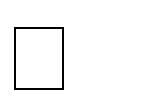 пример: трошкови прибављања средстава финансијског обезбеђења, трошкови овере доказа о испуњености услова, трошкови израде узорака или модела…)       образац трошкова припреме понуде попуњавају понуђачи који су имали наведене трошкове и који тражи да му их наручилац надокнади       остале трошкове припреме и подношења понуде сноси искључиво понуђач и не може тражити од наручиоца накнаду трошкова (члан 88. став 2. Закона о јавним набавкама („Службени гласник РС“, бр. 124/12, 14/15 и 68/15)       уколико понуђач не попуни образац трошкова припреме понуде, наручилац није дужан да му надокнади трошковеДатум:  	Потпис овлашћеног лицаМ.П.Образац бр. 12ИЗЈАВА О НЕЗАВИСНОЈ ПОНУДИУ складу са чланом 26. Закона о јавним набавкама под пуном моралном, материјалном и кривичним одговорношћу, као заступник понуђача дајем следећу:И З Ј А В УПОНУЂАЧ,	, из	, адреса 		 овом изјавом потврђује да је понуду у поступку јавне набавке мале врeдности ЈН МВ 404-4/2016-IV-00 – „Угоститељске услуге – за потребе органа општине Рача  поднео независно, без договора са понуђачима или другим заинтересованим лицима.Датум:  	Потпис одговорног лицаМ.П.Напомена: у случају постојања основане сумње у истинитост изјаве о независној понуди, наручилац ће одмах обавестити организацију надлежну за заштиту конкуренције. Организација надлежна за заштиту конкуренције, може понуђачу, односно заинтересованом лицу изрећи меру забране учешћа у поступку јавне набавке ако утврди да је понуђач, односно заинтересовано лице повредило конкуренцију у поступку јавне набавке у смислу закона којим се уређује заштита конкуренције. Мера забране учешћа у поступку јавне набавке може трајати до две године. Повреда конкуренције представља негативну референцу, у смислу члана 82. став 1. тачка 2) Закона. У ко ли ко    п он уд у    п од н оси    група    п он уђача ,    Изјава   мора   бити   потписана   од   стране овлашћеног лица сваког понуђача из групе понуђача и оверена печатом.Образац бр. 13ИЗЈАВА О ПОШТОВАЊУ ОБАВЕЗАУ вези члана 75. став 2. Закона о јавним набавкама под пуном моралном, материјалном и кривичним одговорношћу, као заступник понуђача дајем следећу:И З Ј А В УПОНУЂАЧ,		,	из		,	адреса 		овом изјавом потврђује да је у понуди у поступку јавне набавке ЈН МВ 404-4/2016-IV-00 – „Угоститељске услуге – за потребе органа општине Рача  као и да нема забрану обављања делатности која је на снази у време   подношења   понуде   односно   на   дан_________ 2016.   године   (уписати   дан подношења понуде одређен конкурсном документацијом).Потпис овлашћеног лицаМ.П.Напомена: Уко ли ко п он уд у п од н оси група п он уђача, изјава мора бити потписана од стране овлашћеног лица сваког понуђача из групе понуђача и оверена печатом.Образац бр. 14МОДЕЛ УГОВОРА ЗА УГОСТИТЕЉСКЕ УСЛУГЕЗакључен између уговорних страна:ОПШТИНСКА УПРАВА ОПШТИНЕ РАЧА,	ул.	Карађорђева 48, 	матични	број07113838,   ПИБ 101228415, коју заступа	начелник	Општинске управе општине Рача Пертар Петровић, дипл. правник (у даљем тексту: НАРУЧИЛАЦ), 	 из	, ул.	бр.	, матични бр. 	_,	рег.	бр.		,	ПИБ		_,	кога	заступа 	(у даљем тексту: ИЗВРШИЛАЦ УСЛУГЕ),из	, ул.   	бр.	, матични бр. 	,	рег.	бр.		,	ПИБ		_,	кога	заступа 	(у даљем тексту: ИЗВРШИЛАЦ УСЛУГЕ).ПРЕДМЕТ УГОВОРАЧлан 1.Извршилац  се  обавезује  да  наручиоцу  стави  на  располагање  одговарајуће  капацитете  у  свомугоститељском објекту као и да за рачун наручиоца пружи угоститељске услуге за потребе органа општине Рача, а у свему према опису усвојене понуде испоручиоца бр.___од	године.Цене угоститељских услуга исказане су без пореза на додату вредност, као у понуди извршиоца бр. 		 од   	 уговора.ЦЕНАи спецификацији услуга са ценама који су саставни део овогЧлан 2.Вредност  уговорених  услуга  из  члана  1.  овог  уговора  износи    	динара  (и  словима: 		), без пореза на додату вредност, односно   	 динара (и словима		) са порезом на додату вредност.Вредност услуга је дата на бази  спецификације понуда  ресторана са  домнаћом кухињом   и италијанском храном .НАЧИН ПЛАЋАЊАЧлан 3.Извршилац се обавезује да ће за број особа за које је извршио услугу сачинити фактуру у року од петдана и доставити је наручиоцу који се обавезује да ће исплатити накнаду за извршене услуге у року до 15 дана од дана пријема фактуре.Уговорне стране су сагласне да се уговорена цена из члана 2. овог уговора неће мењати.РОКОВИЧлан 4.Извршилац  се  обавезује  да  услуге  из  члана  1.  овог  уговора  изврши  како  је  уговорено  и  према правилима посла а у року који је дефинисан конкурсном документацијом.ОБАВЕЗЕ ИЗВРШИОЦА УСЛУГАЧлан 5.Извршилац је дужан да ангажује одговарајући број стручне радне снаге за квалитетно и благовремено извршење уговорених услуга.ОБАВЕЗЕ НАРУЧИОЦАЧлан 6.Наручилац се обавезује да извршиоцу плати накнаду за извршене услуге на начин и у роковима дефинисаним чланом 3. Уговора.ИЗМЕНЕ ТОКОМ ТРАЈАЊА УГОВОРАЧлан 7.Наручилац може након закључења уговора о јавној набавци без спровођења поступка јавне набавкеповећати обим предмета набавке, с тим да се вредност уговора може повећати максимално до 5% од укупне вредности првобитно закљученог уговора, при чему укупна вредност повећања уговора не може да буде већа од вредности из члана 39. став 1. Закона о јавним набавкама („Службени гласник РС“, бр. 124/12, 14/15 и 68/15).СРЕДСТВА ФИНАНСИЈСКОГ ОБЕЗБЕЂЕЊАЧлан 8.Извршилац услуге се обавезује да у тренутку закључења уговора наручиоцу преда једну бланко соломеницу, потписану и печатом оверену од стране овлашћеног лица са попуњеним, потписаним од стране овлашћеног лица и печатом овереним обрасцем меничног писма – овлашћења за корисника бланкосоло менице, фотокопијом картона депонованих потписа и копијом захтева за регистрацију меница,овереном од пословне банке регистрованом у Регистру меница Народне банке Србије, као средство финансијског обезбеђења за добро, квалитетно и у року извршења посла, у висини од 10% од вредности уговора што износи	динара без ПДВ-а.Рок важења меничног овлашћења је пет дана дужи од истеке рока за коначно извршења посла, с тим да евентуални продужетак рока за извршење посла који је предмет јавне набавке има за последицу ипродужење рока важења менице и меничног овлашћења, за исти број дана за који ће бити продужен рок за извршење посла.Наручилац ће активирати меницу за добро извршење посла у случају да извршилац услуге не извршиуслугу у свему према понуди односно ако не изврши уговорне обавезе у роковима и на начин предвиђен уговором.РАСКИД УГОВОРАЧлан 9.Овај уговор се може раскинути у следећим случајевима:ако извршилац	не врши	угоститељске услуге на начин описан у понуди бр.	од 	године и у складу са одредбама овог уговора,ако наручилац не измири своје обавезе плаћања како је у уговору предвиђено,уколико  се  услед  непредвиђених  околности  у  моменту  закључења  уговора   не  може остварити сврха уговора,споразумом уговорних страна,у другим случајевима у складу са законом.ОСТАЛЕ ОДРЕДБЕЧлан 10.Уговорна  страна  која  не  поштује  одредбе  овог  уговора  одговара  за  штету  причињену другој уговорној страни у складу са одредбама Закона о облигационим односима.Члан 11.У случају спора који може настати у реализацији овог уговора, уговорне стране су сагласне да насталиспор реше споразумом.Уколико се спор не може решити споразумом, уговора се надлежност  Привредног суда у Крагујевцу.Члан 12.Уговор је сачињен у 4 (четири) истоветних примерака, од којих 2 (два) за наручиоца и 2 (два) заизвршиоца услуге.Сваки уредно потписан и оверен примерак уговора представља оригинал и производи једнако правно дејство.Овај уговор се сматра закљученим даном потписивања од стране законских заступника обе уговорнестране или од њих овлашћених лица.У Рачи, дана  	Број:  	ИЗВРШИЛАЦ УСЛУГЕ ДИРЕКТОРДИРЕКТОР                                        НАРУЧИЛАЦ                       ОПШТИНСКА УПРАВА                             ОПШТИНЕ РАЧА      НАЧЕЛНИКНАПОМЕНА: У случају подношења заједничке понуде, односно понуде са учешћем подизвођача, у моделу уговора морају бити наведени сви понуђачи из групе понуђача, односно сви подизвођачи.III ДЕО - ТЕХНИЧКА СПЕЦИФИКАЦИЈАОбразац бр. 15СПЕЦИФИКАЦИЈА ЗА ЈНМВ бр. 404-4/2016-IV-00- УГОСТИТЕЉСКЕ УСЛУГЕ -Спецификација понудеРесторана са домаћом кухињом и италијанском храном                                                                 ЦЕНА:  	           без ПДВ-а______________________  	са Пдво-ом____________________	УКУПНО:____________________Пружање услуга вршиће се на начин прописан Правилником о условима и начину обављања угоститељских делатности, начину пружања угоститељских услуга, разврставању угоститељских објеката и минимално техничким условима за уређење и опремање угоститељских објеката („Службени гласник РС“, бр. 48/12) у објекту понуђача/пружаоца услуга на основу захтева и потреба наручиоца.Понуђач је у обавези да се приликом састављања понуде, придржава наведене тежине из обрасца спецификације, како би све понуде биле упоредиве.Образац бр. 16ОБРАЗАЦ ИЗЈАВЕО ИСПУЊЕНОСТИ УСЛОВА ИЗ КОНКУРСНЕ ДОКУМЕНТАЦИЈЕПод  пуном  моралном,  материјалном  и  кривичним  одговорношћу,  као  заступник понуђача дајем следећу:И З Ј А В УПОНУЂАЧ,		,	из		,адреса	испуњава све обавезне услове и додатни услов у погледу финансијског капацитета, утврђене конкурсном документацијом за учешће у поступку јавне набавке услуга ЈН МВ 404-4/2016-IV-00 „Угоститељске услуге – за потребе органа општине Рача, наручиоца Општинске управе општине Рача, прописане чланом 75. Закона о јавним набавкама („Службени гласник РС“, бр. 124/12, 14/15 и 68/15) односно:регистрован је код надлежног органа, односно уписан у одговарајући регистар;он и његов законски заступник нису осуђивани за неко од кривчних дела као члан организоване криминалне групе, да нису осуђивани за кривична дела против привреде, кривична дела против животне средине, кривично дело примања или давања мита, кривично дело преваре;измирио је доспеле порезе, доприносе и друге јавне дажбине у складу са прописима Републике Србије или стране државе када има седиште на њеној територији.Место и датум:  	Потпис овлашћеног лицаМ.П.НАПОМЕНА: уколико понуду подноси група понуђача, овлашћени представник групе понуђача овом изјавом потврђује да сваки понуђач из групе понуђача испуњава услове из тачке 1 до 3.Уколико понуду подноси понуђач који наступа са подизвођачем, овлашћени представник понуђача овом изјавом потврђује да понуђач и подизвођач испуњавају услове из тачке 1 до 5.Наручилац задржава право да сагласно члану 93. став 1. ЗЈН изврши проверу испуњености услова.Датум и времеКрајњи рок за подношење понуда            19 . фебруар 2016. године у 11,00 часоваОтварање понуда            19. фебруара 2016. године у 12,00 часова1.Извод из регистра Агенције за привредне регистре, односно извод из регистра надлежног Привредног судаПРИЛОГ БР. 12.Извод из казнене евиденције, односно уверење надлежног судаили надлежне полицијске управе Министарства унутрашњих пословаПРИЛОГ БР. 23.Уверење Пореске управе Министарства финансија и привреде оизмирењу доспелих пореза и доприноса и уверење надлежне локалне самоуправе о измирењу обавеза по основу изворнихлокалних јавних приходаПРИЛОГ БР. 34.Изјава о упису у Регистар понуђача или извод из РегистрапонуђачаПРИЛОГ БР. 45.Изјава о поштовању обавеза које произлазе из важећих прописа о заштити на раду, запошљавању и условима рада, заштити животне средине, као и да нема забрану обављања делатности која је на снази у време подношења понудеПРИЛОГ БР. 56.Доказ о неопходном пословном капацитетуПРИЛОГ БР. 67.Доказ о одговарајућем техничком капацитетуПРИЛОГ БР. 78.Доказ о довољном кадровском капацитетуПРИЛОГ БР. 89.Изјава о испуњености услова из конкурсне документацијеПРИЛОГ БР. 91.Образац за оцену испуњености услова понуђача и члана групе понуђачаОБРАЗАЦ БР. 12.Образац за оцену испуњености услова подизвођачаОБРАЗАЦ БР. 1а3.Општи подаци о понуђачуОБРАЗАЦ БР. 24.Изјава понуђача о лицу овлашћеном за састављање ипотписивање понудеОБРАЗАЦ БР. 2а5.Изјава о ангажовању подизвођачаОБРАЗАЦ БР. 36.Општи подаци о подизвођачуОБРАЗАЦ БР. 47.Изјава чланова групе који подносе заједничку понудуОБРАЗАЦ БР. 58.Општи подаци о члану групе понуђачаОБРАЗАЦ БР. 69.Изјава о достављању средстава финансијског обезбеђењаОБРАЗАЦ БР. 710.Образац меничног овлашћења за добро извршење послаОБРАЗАЦ БР. 811.Образац понудеОБРАЗАЦ БР. 912.Образац структуре ценеОБРАЗАЦ БР. 1013.Образац трошкова припреме понудеОБРАЗАЦ БР. 1114.Образац изјаве о независној понудиОБРАЗАЦ БР. 1215.Образац изјаве о поштовању обавезаОБРАЗАЦ БР. 1316.Модел уговораОБРАЗАЦ БР. 1417.Техничка спецификација услугаОБРАЗАЦ БР. 1518.Образац изјаве о испуњености условаОБРАЗАЦ БР. 16Бр. прилогаДокументПрилог узпонудуПрилог узпонудуПРИЛОГ БР. 1Извод из регистра Агенције за привредне регистре,односно извод из регистра надлежног Привредног судаданеПРИЛОГ БР. 2Извод из казнене евиденције, односно уверење надлежногсуда и надлежне полицијске управе Министарства унутрашњих пословаданеПРИЛОГ БР. 3Уверење Пореске управе Министарства финансија ипривреде о измирењу доспелих пореза и доприноса и уверење надлежне локалне самоуправе о измирењу обавеза по основу изворних локалних јавних приходаданеПРИЛОГ БР. 4Изјава о упису у Регистар понуђача или извод из РегистрапонуђачаданеПРИЛОГ БР. 5Изјава о поштовању обавеза које произлазе из важећихпрописа о заштити на раду, запошљавању и условима рада, заштити животне средине, као и да нема забрану обављања делатности која је на снази у време подношења понудеданеПРИЛОГ БР. 6Доказ о неопходном пословном капацитетуданеПРИЛОГ БР. 7Доказ о одговарајућем техничком капацитетуданеПРИЛОГ БР. 8Доказ о довољном кадровском капацитетуданеПРИЛОГ БР. 9Изјава о испуњености услова из конкурсне документациједанеОБРАЗАЦ БР. 1Образац за оцену испуњености услова понуђача ичлана групе понуђачаданеОБРАЗАЦ БР. 1аОбразац за оцену испуњености услова подизвођачаданеОБРАЗАЦ БР. 2Општи подаци о понуђачуданеОБРАЗАЦ БР. 2аИзјава понуђача о лицу овлашћеном за састављање ипотписивање понудеданеОБРАЗАЦ БР. 3Изјава о ангажовању подизвођачаданеОБРАЗАЦ БР. 4Општи подаци о подизвођачуданеОБРАЗАЦ БР. 5Изјава чланова групе који подносе заједничкупонудуданеОБРАЗАЦ БР. 6Општи подаци о члану групе понуђачаданеОБРАЗАЦ БР. 7Изјава о достављању средстава финансијскогобезбеђењаданеОБРАЗАЦ БР. 8Образац меничног овлашћења за добро извршењепосладанеОБРАЗАЦ БР. 9Образац понудеданеОБРАЗАЦ БР. 10Образац структуре ценеданеОБРАЗАЦ БР. 11Образац трошкова припреме понудеданеОБРАЗАЦ БР. 12Образац изјаве о независној понудиданеОБРАЗАЦ БР. 13Образац изјаве о поштовању обавезаданеОБРАЗАЦ БР. 14Модел уговораданеОБРАЗАЦ БР. 15Техничка спецификација услугаданеОБРАЗАЦ БР. 16Образац изјаве о испуњености условаданеБр. прилогаДокументПрилог узпонудуПрилог узпонудуПРИЛОГ БР. 1Извод из регистра Агенције за привреднерегистре, односно извод из регистра надлежног Привредног судаданеПРИЛОГ БР. 2Извод из казнене евиденције, односно уверењанадлежног суда и надлежне полицијске управе Министарства унутрашњих пословаданеПРИЛОГ БР. 3Уверење Пореске управе Министарствафинансија и привреде о измирењу доспелих пореза и доприноса и уверење надлежне локалне самоуправе о измирењу обавеза по основу изворних локалних јавних приходаданеПРИЛОГ БР. 4Изјава о упису у Регистар понуђача или извод изРегистра понуђачаданеПРИЛОГ БР. 5Изјава о поштовању обавеза које произлазе изважећих прописа о заштити на раду, запошљавању и условима рада, заштити животне средине, као и да нема забрану обављања делатности која је на снази у време подношења понудеПРИЛОГ БР. 6Изјава о испуњености услова из конкурснедокументациједанеПословно име или скраћени назив понуђачаСедиште и адреса понуђачаОдговорно лице (потписник уговора)Особа за контактТелефонТелефаксЕ-mailТекући рачун привредног друштва и банкаМатични број понуђачаПорески број привредног друштва – ПИБНАЗИВ ПОДИЗВОЂАЧАУСЛУГА КОЈУ ИЗВОДИУЧЕШЋЕ ПОДИЗВОЂАЧА У %Пословно име или скраћени назив подизвођачаНаслов и седиште подизвођачаОдговорна особа-директорОсоба за контактТелефонТелефаксE-mailТекући рачун подизвођачаМатични број подизвођачаПорески број подизвођача – ПИБПословно име или скраћени називчлана групе понуђачаСедиште и адреса члана групе понуђачаОдговорно лице члана групе- директорОсоба за контактТелефонТелефаксЕ-mailТекући рачун привредног друштва и банкаМатични број понуђачаПорески број привредног друштва– ПИБДУЖНИК:М.Б.:(унети одговарајуће податкеПИБ:дужника – издаваоца менице)ТЕКУЋИ РАЧУН:КОД БАНКЕ:Пословно име или скраћени називАдреса седиштаМатични бројПИБОсоба за контактПословно име или скраћени називАдреса седиштаМатични бројПИБОсоба за контактПословно име или скраћени називАдреса седиштаМатични бројПИБОсоба за контактПословно име или скраћени називАдреса седиштаМатични бројПИБОсоба за контактУкупна вредност понуде изражена у динарима без ПДВ-а:Словима:Словима:Укупна вредност понуде изражена у динарима са ПДВ-ом:Словима:Словима:Ред.број.Печење врсте         цена1.Прасеће - 1. кг (обично)2.Јагњеће – 1. кг (обично)Ред.број.Специјалитети са роштиља врсте          цена1.Мешано месо (500гр)2.Вешалица       (400гр)3.Ражњићи        (400гр)4.Ћевапи           (400гр)5.Ћевапи на кајмаку (400г)6.Пуњена пљескавица (400г)7.Пуњена бела вешалица (400г)Ред.број.         Рибе врсте         цена1.Пастрмка  на жару (порција ) 400грРед.број.Кувана јела врсте         цена1.Гулаш 2.Телећа чорба ( порција)3.Супа Ред.бројИталијанска храна          цена1.Шпагете (миланезе)2.Шпагете (болоњезе)3.Лазање 4.ПицаРед.број         Салате 1.Паприка у павлаци 2.Мешана салата 3.Шопска салата 4.Парадајз салата Ред.број.	Хлеб врсте         цена1.Погача( ком)2.Хлеб( ком)3.Лепиња Ред.бројПалачинке          цена1.Слатке2.СланеРед.број.Аператив врстецена1.Вињак2.Коњак 3.Пелинковац 4.Виљамовка 5.Лозовача Ред.број.Вина врстецена1.Карловачки Ризлинг 2.Банатски ризлинг 3.Крстач 4.Тиквеш5.Вранац Ред.број      Вода и  сокови врстецена1.Кисела вода 0,2л2.Фанта 3.Тоник4.Боровница 5.Бресква 6.Coca- cola7.SpriteВрста трошкаВредностУкупно без ПДВ-а:ПДВ :Укупно са ПДВ-ом:100%Ред.број.Печење врсте         цена1.Прасеће - 1. кг (обично)2.Јагњеће – 1. кг (обично)Ред.број.Специјалитети са роштиља врсте          цена1.Мешано месо (500гр)2.Вешалица       (400гр)3.Ражњићи        (400гр)4.Ћевапи           (400гр)5.Ћевапи на кајмаку (400г)6.Пуњена пљескавица (400г)7.Пуњена бела вешалица (400г)Ред.број.         Рибе врсте         цена1.Пастрмка  на жару (порција ) 400грРед.број.Кувана јела врсте         цена1.Гулаш 2.Телећа чорба ( порција)3.Супа Ред.бројИталијанска храна          цена1.Шпагете (миланезе)2.Шпагете (болоњезе)3.Лазање 4.ПицаРед.број         Салате 1.Паприка у павлаци 2.Мешана салата 3.Шопска салата 4.Парадајз салата Ред.број.	Хлеб врсте         цена1.Погача( ком)2.Хлеб( ком)3.Лепиња Ред.бројПалачинке          цена1.Слатке2.СланеРед.број.Аператив врстецена1.Вињак2.Коњак 3.Пелинковац 4.Виљамовка 5.Лозовача Ред.број.Вина врстецена1.Карловачки Ризлинг 2.Банатски ризлинг 3.Крстач 4.Тиквеш5.Вранац Ред.број      Вода и  сокови врстецена1.Кисела вода 0,2л2.Фанта 3.Тоник4.Боровница 5.Бресква 6.Coca- cola7.Sprite